2nde C			DM Vecteurs et fonctions	 A rendre le 6 novembre 2017Exercice 1.Soit ABCD un parallélogramme de centre O. Démontrer que Démontrer que 2 AB + 2 AD − AC = 2 AO Calculer OA + OB + OC + ODExercice 2.	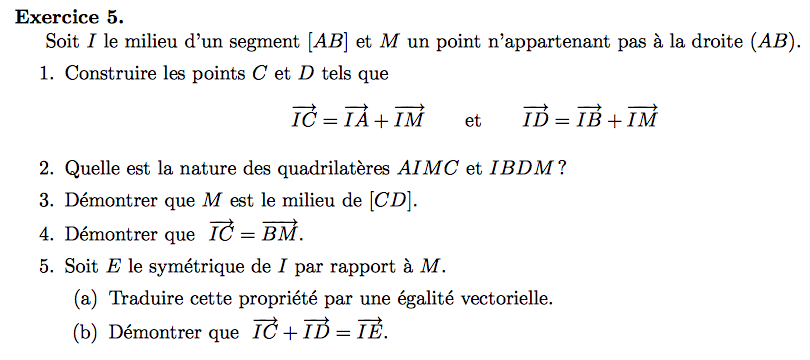        3. Démontrer que CM = MD. Que représente M pour le segment CD ?        4. Montrer que IC = IA + AC = BM.  Qu’en déduire pour le quadrilatère IBMC.       5. Soit E le symétrique de I par rapport à M.
	 a) Traduire cette propriété par une égalité vectorielle.
	 b) Démontrer que IC + ID = IE.Exercice 3.On considère un carré de 15 cm de côté. Dans chaque coin, on découpe un même carrée pour obtenir le parton d’une boîte sans couvercle. 
PARTIE A	 1) Tracer la figure du patron pour BM = 3cm.  Calculer le volume de cette boîte.2) Peut-on réaliser une boite avec BM = 8cm.PARTIE B  On pose BM = x et on appelle V(x) la fonction qui à x associe le volume de notre boîte en cm3.
1) Déterminer la hauteur et la largeur de la boîte en fonction de x. 
Démontrer que V(x) = (15 – 2x)2 x
2) Quel est l’ensemble de définition de V(x) ? 
3) A l’aide de votre calculatrice, tracer la courbe représentant V(x).
 	a- A main levée, reproduire la courbe. Donner la fenêtre utilisée.
En utilisant votre calculatrice :
 	b- Pour quelles valeurs de x le volume est-il supérieur ou égal à 10 cm3 ?d- Pour quelle valeur de x le volume est-il maximal ? 
     Donner alors les dimensions de la boîte.
Exercice 4.RAPPELS 4ième et 3ième :			a, b, c, d et k sont des réels.Ils représentent un nombre réel ou une lettre ou une expression.
Forme factoriséeForme développéek (a + b)  =ka + kb( a + b) ( c + d)   =ac + ad + bc + bd( a + b ) 2   = a2 + 2ab + b2( a - b ) 2   = a2 – 2ab + b2( a + b ) ( a - b )   = a2 –  b2Développer les expressions suivantes :
A(x) = (4x – 1) ( 7 – 3x) 
B(x) = 3( 5 – x) – x (1 + 2x) + 4x2 – x – 5C(x) = ( x + 4 )2D(x) = ( 5 – x )2E(x) = ( 3x – 2) (3x + 2)Factoriser les expressions suivantes en utilisant 
 ka + kb = k ( a +b)   où k est le facteur commun.F(x) = 4 (x – 1) + 4 ( 2 + x)     ( Le facteur commun est …..)
G(x) = 3( 5 – x) – x (5 – x)  	  ( Le facteur commun est …..)H(x) = ( x + 4 ) ( 5 – 2x)  + (x + 4) ( 3x – 1)		
                                                 ( Le facteur commun est …..)